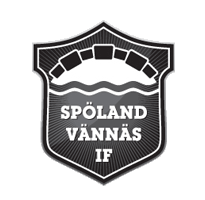 SEKTIONSMÖTE 13/4 2021Närvarande: Annelie Knutsson, Berith Dahlgren, Veronica Bohman Lampa och Emelie HöglanderFöregående protokollVi går igenom föregående protokoll.HuvudstyrelsemöteAnnelie går igenom vad som sades på senaste huvudstyrelsemötet. Inventering på ICAFotbollen ansvarar för inventeringen på ICA den 1 maj. Berith skickar vidare uppgiften till respektive tränare att ordna med spelare som ska jobba till detta tillfälle. Lagen som det gäller är herrlaget, herrjun och damjun.BingoVi kommer att få datum fördelade för när vi ska jobba på bingon. 
Dessa jobb ska läggas på P08 och F08.PlanfördelningenVi har klart planfördelningen för period 2, under denna period ska alla lag få komma ut och träna på konstgräsplanen. Annelie skriver ihop och skickar ut den.Uppstart för barn födda -14 och -15Tom Englén kommer finnas tillgänglig vid uppstarten för att hjälpa till med upplägget. Han träffar ungdomarna som ska hålla i uppstarten för att planera upplägg. Anton Persson är också med och hjälper till att skapa bra förutsättningar för ungdomarna som ska jobba genom att ta fram övningar och annat som behövs. Berith har handlat material till uppstarten. Emelie har beställt mapparna till uppstarten och ska kolla igenom vilket material som ska vara i dom. Emelie kontaktar Carina om att skriva ut innehållet till mapparna. Annelie har beställt klistermärkena till mapparna.Emelie ansvarar för att få klart innehållet till mapparna och kontaktar Carina för att få dessa färdiga.Annelie tar kontakt med Maria ang. adresslappar till barn i denna årgång och lämnar sedan dessa på kansliet.Innehåll i mapparFörsättsblad, ex. en vuxen får följa medFörväntansdokument förälder/ledareFotbollssektionen och kontaktuppgifterSociala medierHa med nån info om Physical LiteracyCoronainfoAnnelie kollar upp hur vi ska skicka ut inbjudan och gör sen det utskicket.Skicka till Carina om att uppdatera stället som står på IP med relevant information.FotbollsskolanVi har fått fördelade 5 feriearbetare från kommunen till fotbollsskolan vilket är alldeles för lite för att kunna genomföra fotbollsskolan. Annelie pratar med förbundet för att få tips på hur vi kan lösa det med ledare och ansvariga till fotbollsskolan. Annelie kollar också med ett företag som skulle kunna vara intresserade av att sponsra fotbollsskolan, om inte så gör vi ett utskick till ett antal företag för att se om dom vill sponsra fotbollscupen.ArbetsgrupperSenast den sista april ska alla lag skicka in namn på vilka föräldrar som ska vara sektionsrepresentanter. SponsorgruppUtbildningsgruppDomargruppEvenemangsgruppMålvaktensdagVuxenfotbollAnnelie kollar med Johan om han vill vara kontaktperson för detta. Vi bokar in en tid för detta, söndagar kl 20.00. MålvaktsträningarVeronica kan tänka sig att hålla i målvaktsträningar för lag i föreningen.DamlagAnnelie och Veronica bokar in en träff för att prata mer om detta med och hur vi kan skapa det på sikt. Till det mötet bjuds Daniel Kovacs, Anders Wonkavaara, Micko Nyström och Pål Hansson in.DomarutbildningEmelie kollar med förbundet vad utbildningen till föreningsdomare kostar per ungdom?Nästa möte Vi bokar den 29/4  kl 18.30-20.30.